السؤال الأول: أقرأ النص ثم أجييب:فِي عَهِدَ الْخَلِيفَةُ أَبِي بِكْرُ الصَّدِيقِ -رَضِّيَّ اللهُ عَنْهُ-، أَصَابَ النَّاسُ جَفَافٌ وَجُوعُ شَدِيدَانِ، فَلَمَّا ضَاقَ بِهُمِ الْأَمْرُ ذَهَّبُوا إِلَى مَجْلِسِ الْخَلِيفَةِ أَبِي بِكْرٍ رَضِّيَّ اللهُ عَنْهُ وَقَالُوا: يَا خَلِيفَةِ رَسُولِ اللهِ، والله لِقَدٍّ أَدْرَكَ النَّاسُ الْهُلَّاكَ؛ فَالسَّمَاءَ لَمْ تُمْطِرْ، وَالْأرْضَ لَمْ تُنْبِتْ، وِسَادُ الْجُوعِ وعَمُّ الْفَقْرِ. فَمَاذَا نَفْعَلُ؟ فَقَالَ أَبُو بِكْرِ، رَضِّيَّ اللهُ عَنْهُ: اُصْبُرُوا، وَتَضَرَّعُوا إِلَى اللهِ بِالدُّعَاءِ، فَإنْي أَرْجُو أَلَا يَأْتِي الْمَسَاءُ حَتَّى يُفْرِجُ اللهُ عَنْكُمْ. وَعِنْدَ مَغْرِبِ الشَّمْسِ جَاءَ الْخَبَرُ بِأَنَّ قَافِلَةَ جَمَالٍ لِعُثْمَانِ بْن عَفَّانِ- رَضِّيَّ اللهُ عَنْهُ -قَدْ أَتَتْ مِنَ الشام إِلَى الْمَدِينَةِ مَحْمَلَةَ سَمِّنَا وَزَيْتًا وَدَقيقًا، ووضَعت أحْمالها في دارهِ، ثمَّ جَاءَهُ التُّجَّارُ حَتَّى يَبِيعُ عَلَيْهُمْ مَا وَصْلٍ إِلَيْهِ، وَلَكِنَّهُ رَفْضُ ذَلِكَ وَقالَ: فَإنْي أَشَهِدَ اللهُ إنْي جَعِلَتْ مَا جَاءَتْ بِهِ هَذِهِ الْجِمَالُ صَدَقَةٌ لِلْمَسَاكِينِ وَفُقَرَاءِ الْمُسْلِمِينَ.السؤال الثاني: أ) أحول الكلمات حسب المطلوب بين القوسين: ب)  سَمِعَتْ أُمِّ الْمُؤْمِنِينَ عَائِشَةَ -رَضِّيَّ اللهُ عَنْها - طُرْقَاتٍ عَلَى الْبَابِ، فَلَمَّا نَظَرَتْ، وَجَدَتِ اِمْرَأَةُ مِسْكِينَةُ، ومعها ابنتاها الصغيرتان    أستخرجُ من الفقرة ما يلي:  السؤال الثالث: أجيبُ حسب المطلوب:  السؤال الرابع: أجيبُ حسب المطلوب: السؤال الخامس: أرسمُ العبارة التالية بخط جميل وأراعي الرسم الصحيح للحروف:بالتعاون نجتاز الصعوبات ونحقق الغايات.........................................................................................................................................................................................................................................................................المملكة العربية السعودية إدارة تعليم جدة مدرسة .......................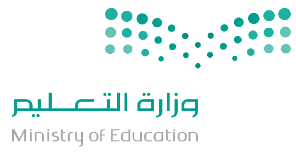 شعار المدرسةالمادةلغتيلغتيالمملكة العربية السعودية إدارة تعليم جدة مدرسة .......................شعار المدرسةالصفالثالثالثالثالمملكة العربية السعودية إدارة تعليم جدة مدرسة .......................شعار المدرسةالزمنساعتانساعتانالاختبار النهائي لمادة لغتي للصف الثالث الابتدائي الفصل الدراسي الثاني لعام 1445 هـ (الدور الأول )الاختبار النهائي لمادة لغتي للصف الثالث الابتدائي الفصل الدراسي الثاني لعام 1445 هـ (الدور الأول )الاختبار النهائي لمادة لغتي للصف الثالث الابتدائي الفصل الدراسي الثاني لعام 1445 هـ (الدور الأول )الاختبار النهائي لمادة لغتي للصف الثالث الابتدائي الفصل الدراسي الثاني لعام 1445 هـ (الدور الأول )الدرجة المستحقةاسم الطالب.....................................................            الصف: 3/ ........اسم الطالب.....................................................            الصف: 3/ ........اسم الطالب.....................................................            الصف: 3/ ........اسم الطالب.....................................................            الصف: 3/ ........الدرجة المستحقة40أصاب النّاس الجفاف والجوع في عهد الخليفةأأبو بكر  الصديقبعمر بن الخطابعمر بن الخطابعمر بن الخطابعمر بن الخطابجعثمان بن عفانبمَ نصح الخليفة أبو بكر الصديق الناس؟أالبكاءبالصبر والتضرعالصبر والتضرعالصبر والتضرعالصبر والتضرعجالمساعدةوضعت القافلة أحمالها عند أالتجاربالمساكينالمساكينالمساكينالمساكينجدار عثمانكيف تصرف الناس عندما أصابهم الجوع والجفاف؟أذهبوا إلى مجلس الخليفةببحثوا عن الماءبحثوا عن الماءبحثوا عن الماءبحثوا عن الماءجحفروا بئرًاجاءت قافلة عثمان رضي الله عنه وقتأالمغرببالشروقالشروقالشروقالشروقجالظهروالله لِقَدٍّ أَدْرَكَ النَّاسُ الْهُلَّاكَ   معنى كلمة (الهلاك):أالحياةالموتالموتالموتالموتالشبعوافق عثمان أن يبيع للتجار من بضاعته.        أ           صواب	           صواب	           صواب	بخطأخطأخطأخطأالدرجةالدرجةالدرجةالدرجةالدرجةالدرجةالدرجةالدرجةالدرجةالدرجةالدرجةالدرجةالدرجةالدرجةالدرجةالدرجة141414جمع كلمة فقيرأفقراءبمساكينمساكينمساكينمساكينججائعونالكلماتالمطلوبالإجابةمكتبة(أحولُ من النكرة إلى المعرفة).........................................طَلَبَ(أحول الفعل إلى اسم فَاعِل).........................................شَرَقَ(أحول الفعل إلى اسم زمان).........................................كلمةً تحوي ال قمرية13.كلمة تنتهي بتاء مربوطة13.كلمة تنتهي بتاء مربوطة14.كلمة فيها مد بالألف15. كلمة مختومة بتاء مفتوحة15. كلمة مختومة بتاء مفتوحة......................................................................................................................................................................................................ج) أستخدم الأساليب حسب المطلوب: ج) أستخدم الأساليب حسب المطلوب: ج) أستخدم الأساليب حسب المطلوب: ج) أستخدم الأساليب حسب المطلوب: ج) أستخدم الأساليب حسب المطلوب: ج) أستخدم الأساليب حسب المطلوب: ج) أستخدم الأساليب حسب المطلوب: 16- أسلوب التعجب: الوردة جميلة         16- أسلوب التعجب: الوردة جميلة         16- أسلوب التعجب: الوردة جميلة         ما .........................................................................................................................................................................ما .........................................................................................................................................................................ما .........................................................................................................................................................................ما .........................................................................................................................................................................17- أسلوب القسم: أدرك الناس الهلاك    17- أسلوب القسم: أدرك الناس الهلاك    17- أسلوب القسم: أدرك الناس الهلاك     ............................................................................................................................................................................. ............................................................................................................................................................................. ............................................................................................................................................................................. .............................................................................................................................................................................الدرجةالدرجةالدرجةالدرجةالدرجةالدرجةالدرجةالدرجةالدرجةالدرجةالدرجةالدرجة1018.أغني الجملة الآتية بالمفردات المناسبة.  أرى ناسًا ...............................  يقاسون البرد.أرى ناسًا ...............................  يقاسون البرد.أرى ناسًا ...............................  يقاسون البرد.19.أحذف مفردة دون أن يتغير المعنى. قرَّر فوَّاز شراء كتاب مفيد  ............................................................................................................................................................................................................20.أرتّب الكلمات التالية لأكوّن جملة مفيدة.( فوَّاز - المدرسة - اقترح – ساحة – زراعة )  ..........................................................................................................................................................................................................الدرجةالدرجةالدرجةالدرجةالدرجةالدرجة621.عند دخول ( ال ) على ( عرب ) تكتب      أالعرببألعربجـلعرب22.الكلمة التي تحوي حرف مضعف هي:      أأحمدبمعلّمجـفصل23.الكلمة التي تحوي تنوين بالكسر هي :        أحقيبةٌبحقيبةًجـحقيبةٍ24.الكلمة التي تكتبت صحيحة بتنوين الفتح هي:             أعلماًبعلمًجـعلمن25. اكمل الكلمة باختيار الحرف المناسب:  حديقــ ........                              أتبـةجــه26.الكلمة التي تحوي مد بالياء هي:                أقالبقولجـقيلالدرجةالدرجةالدرجةالدرجةالدرجةالدرجةالدرجةالدرجةالدرجةالدرجةالدرجةالدرجة6الدرجةالدرجة4